Armando Ruvalcaba Ortiz 2A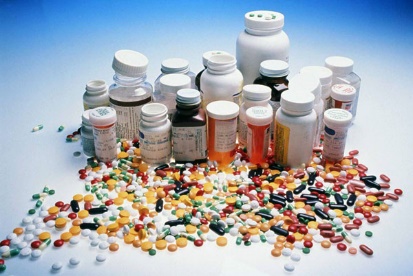 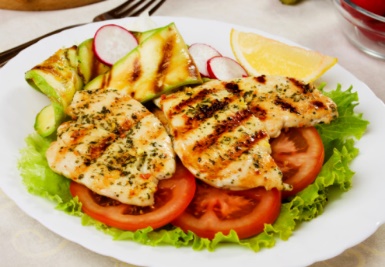 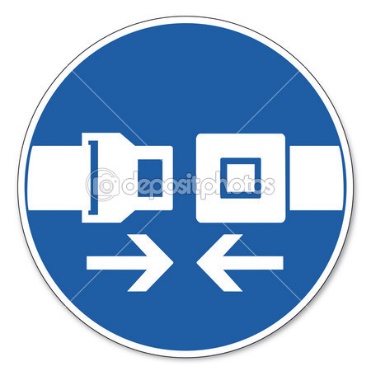 Química genera seguridad vial.         Química nos da alimentos nutritivos.                  Medicamentos.                                                                Química en                                     vida cotidiana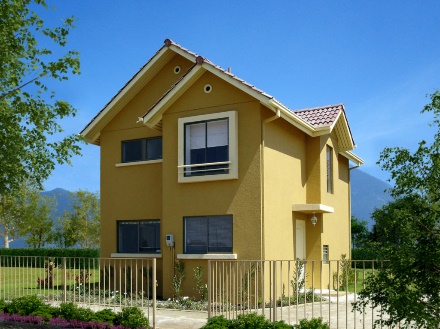 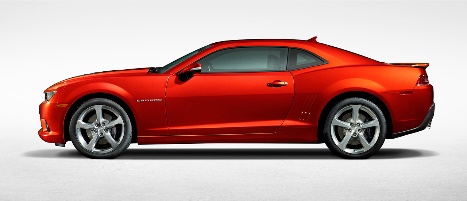 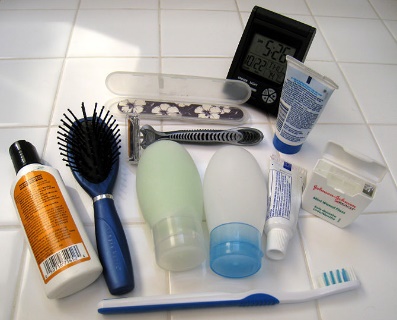 